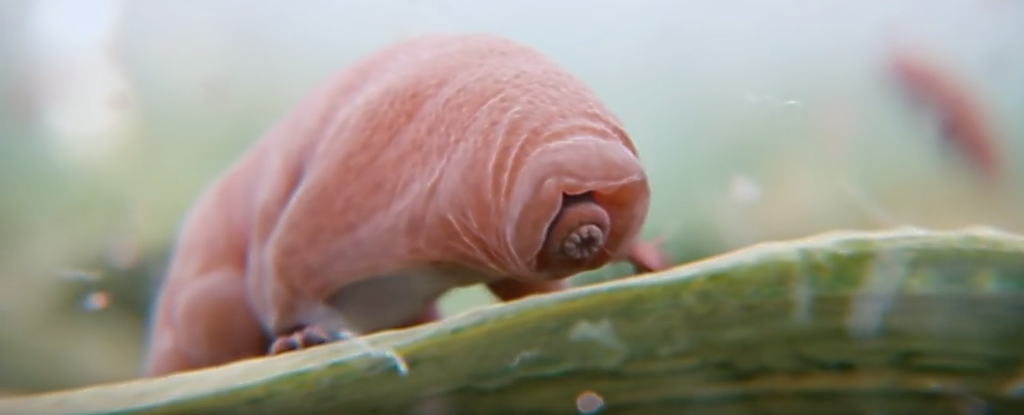 Osos de agua
TardígradosFunciones vitalesComo nematodos, al igual que algas y bacterias que encuentro en los musgos húmedos en los que habito.Soy capaz de ponerme en un estado de “stand-by” o criptobiosis, en el cual aparto mis funciones vitales un poco, así soy capaz de estar 4 años o más.Generalmente somos ovíparo, pero algunas hembras son hermafroditas y realizan la partenogénesis.TamañoSoy el animal más pequeño, pues mido 0.5 mm o 0.05 cuando somos más jóvenes.CuriosidadesEn 2007 lanzaron una sonda espacial con miles de nosotros, hemos sido capaces, no solo de sobrevivir, sino de seguir reproduciéndonos, por lo que somos considerados los animales más resistentes del mundo.A veces se generaliza con nosotros, pero somos todo un filo, por lo que no todos somos iguales, ni somos la misma especie.Funciones vitalesComo nematodos, al igual que algas y bacterias que encuentro en los musgos húmedos en los que habito.Soy capaz de ponerme en un estado de “stand-by” o criptobiosis, en el cual aparto mis funciones vitales un poco, así soy capaz de estar 4 años o más.Generalmente somos ovíparo, pero algunas hembras son hermafroditas y realizan la partenogénesis.TamañoSoy el animal más pequeño, pues mido 0.5 mm o 0.05 cuando somos más jóvenes.CuriosidadesEn 2007 lanzaron una sonda espacial con miles de nosotros, hemos sido capaces, no solo de sobrevivir, sino de seguir reproduciéndonos, por lo que somos considerados los animales más resistentes del mundo.A veces se generaliza con nosotros, pero somos todo un filo, por lo que no todos somos iguales, ni somos la misma especie.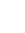 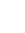 En los musgos y aguas de todo el mundoFunciones vitalesComo nematodos, al igual que algas y bacterias que encuentro en los musgos húmedos en los que habito.Soy capaz de ponerme en un estado de “stand-by” o criptobiosis, en el cual aparto mis funciones vitales un poco, así soy capaz de estar 4 años o más.Generalmente somos ovíparo, pero algunas hembras son hermafroditas y realizan la partenogénesis.TamañoSoy el animal más pequeño, pues mido 0.5 mm o 0.05 cuando somos más jóvenes.CuriosidadesEn 2007 lanzaron una sonda espacial con miles de nosotros, hemos sido capaces, no solo de sobrevivir, sino de seguir reproduciéndonos, por lo que somos considerados los animales más resistentes del mundo.A veces se generaliza con nosotros, pero somos todo un filo, por lo que no todos somos iguales, ni somos la misma especie.Funciones vitalesComo nematodos, al igual que algas y bacterias que encuentro en los musgos húmedos en los que habito.Soy capaz de ponerme en un estado de “stand-by” o criptobiosis, en el cual aparto mis funciones vitales un poco, así soy capaz de estar 4 años o más.Generalmente somos ovíparo, pero algunas hembras son hermafroditas y realizan la partenogénesis.TamañoSoy el animal más pequeño, pues mido 0.5 mm o 0.05 cuando somos más jóvenes.CuriosidadesEn 2007 lanzaron una sonda espacial con miles de nosotros, hemos sido capaces, no solo de sobrevivir, sino de seguir reproduciéndonos, por lo que somos considerados los animales más resistentes del mundo.A veces se generaliza con nosotros, pero somos todo un filo, por lo que no todos somos iguales, ni somos la misma especie.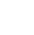 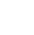 660 62 16 12Funciones vitalesComo nematodos, al igual que algas y bacterias que encuentro en los musgos húmedos en los que habito.Soy capaz de ponerme en un estado de “stand-by” o criptobiosis, en el cual aparto mis funciones vitales un poco, así soy capaz de estar 4 años o más.Generalmente somos ovíparo, pero algunas hembras son hermafroditas y realizan la partenogénesis.TamañoSoy el animal más pequeño, pues mido 0.5 mm o 0.05 cuando somos más jóvenes.CuriosidadesEn 2007 lanzaron una sonda espacial con miles de nosotros, hemos sido capaces, no solo de sobrevivir, sino de seguir reproduciéndonos, por lo que somos considerados los animales más resistentes del mundo.A veces se generaliza con nosotros, pero somos todo un filo, por lo que no todos somos iguales, ni somos la misma especie.Funciones vitalesComo nematodos, al igual que algas y bacterias que encuentro en los musgos húmedos en los que habito.Soy capaz de ponerme en un estado de “stand-by” o criptobiosis, en el cual aparto mis funciones vitales un poco, así soy capaz de estar 4 años o más.Generalmente somos ovíparo, pero algunas hembras son hermafroditas y realizan la partenogénesis.TamañoSoy el animal más pequeño, pues mido 0.5 mm o 0.05 cuando somos más jóvenes.CuriosidadesEn 2007 lanzaron una sonda espacial con miles de nosotros, hemos sido capaces, no solo de sobrevivir, sino de seguir reproduciéndonos, por lo que somos considerados los animales más resistentes del mundo.A veces se generaliza con nosotros, pero somos todo un filo, por lo que no todos somos iguales, ni somos la misma especie.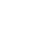 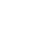 marcos200712@gmail.comFunciones vitalesComo nematodos, al igual que algas y bacterias que encuentro en los musgos húmedos en los que habito.Soy capaz de ponerme en un estado de “stand-by” o criptobiosis, en el cual aparto mis funciones vitales un poco, así soy capaz de estar 4 años o más.Generalmente somos ovíparo, pero algunas hembras son hermafroditas y realizan la partenogénesis.TamañoSoy el animal más pequeño, pues mido 0.5 mm o 0.05 cuando somos más jóvenes.CuriosidadesEn 2007 lanzaron una sonda espacial con miles de nosotros, hemos sido capaces, no solo de sobrevivir, sino de seguir reproduciéndonos, por lo que somos considerados los animales más resistentes del mundo.A veces se generaliza con nosotros, pero somos todo un filo, por lo que no todos somos iguales, ni somos la misma especie.Funciones vitalesComo nematodos, al igual que algas y bacterias que encuentro en los musgos húmedos en los que habito.Soy capaz de ponerme en un estado de “stand-by” o criptobiosis, en el cual aparto mis funciones vitales un poco, así soy capaz de estar 4 años o más.Generalmente somos ovíparo, pero algunas hembras son hermafroditas y realizan la partenogénesis.TamañoSoy el animal más pequeño, pues mido 0.5 mm o 0.05 cuando somos más jóvenes.CuriosidadesEn 2007 lanzaron una sonda espacial con miles de nosotros, hemos sido capaces, no solo de sobrevivir, sino de seguir reproduciéndonos, por lo que somos considerados los animales más resistentes del mundo.A veces se generaliza con nosotros, pero somos todo un filo, por lo que no todos somos iguales, ni somos la misma especie.Funciones vitalesComo nematodos, al igual que algas y bacterias que encuentro en los musgos húmedos en los que habito.Soy capaz de ponerme en un estado de “stand-by” o criptobiosis, en el cual aparto mis funciones vitales un poco, así soy capaz de estar 4 años o más.Generalmente somos ovíparo, pero algunas hembras son hermafroditas y realizan la partenogénesis.TamañoSoy el animal más pequeño, pues mido 0.5 mm o 0.05 cuando somos más jóvenes.CuriosidadesEn 2007 lanzaron una sonda espacial con miles de nosotros, hemos sido capaces, no solo de sobrevivir, sino de seguir reproduciéndonos, por lo que somos considerados los animales más resistentes del mundo.A veces se generaliza con nosotros, pero somos todo un filo, por lo que no todos somos iguales, ni somos la misma especie.Funciones vitalesComo nematodos, al igual que algas y bacterias que encuentro en los musgos húmedos en los que habito.Soy capaz de ponerme en un estado de “stand-by” o criptobiosis, en el cual aparto mis funciones vitales un poco, así soy capaz de estar 4 años o más.Generalmente somos ovíparo, pero algunas hembras son hermafroditas y realizan la partenogénesis.TamañoSoy el animal más pequeño, pues mido 0.5 mm o 0.05 cuando somos más jóvenes.CuriosidadesEn 2007 lanzaron una sonda espacial con miles de nosotros, hemos sido capaces, no solo de sobrevivir, sino de seguir reproduciéndonos, por lo que somos considerados los animales más resistentes del mundo.A veces se generaliza con nosotros, pero somos todo un filo, por lo que no todos somos iguales, ni somos la misma especie.